	                            السيرة الذاتية	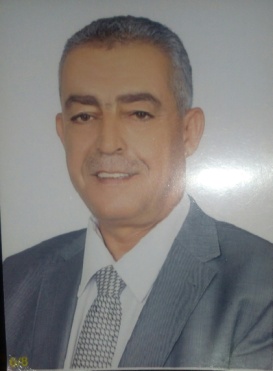 المعلومات الشخصية:        الاسم : الأستاذ الدكتور حامد محمد علي دعوم                                               الجنسية: أردني    الحالة الاجتماعية: متزوج    تاريخ الميلاد : 12/ 12/ 1966    مكان الميلاد : الأردن – عجلون – عنجرة   مكان العمل الحالي جامعة البلقاء التطبيقية- كلية عجلون الجامعية – قسم العلوم التربوية                                           العنوان الالكتروني E-mail: adrhamed@yahoo.com    تلفون : 00962777384110                                             المؤهلات العلمية: دكتوراه – تربية /مناهج في التربية الرياضية – كلية التربية – جامعة (راجستان) الهند سنة 1996  (الجانب المعرفي في المناهج العامة )ماجستير – تربية رياضية –  ( جامعة ناكبور ) – الهند سنة 1993بكالوريوس – تربية رياضية فرعي تربية / جامعة اليرموك / الأردن 1990الثانوية العامة – الأردن – عجلون – عنجرة – سنة 1985الدورات:دورة استخدام الانترنت دورة تطبيق الجودة في United Nationدبلوم كامبردج الدولي لمهارات تقنية المعلومات  الطباعة والسكرتارية والتلكس .جامعة اليرموكالخبرات العملية :عميد كلية عجلون الجامعية / جامعة البلقاء التطبيقية اعتباراً من 2/9/2018 ولغاية الآن .   تفرغ علمي في جامعة إل البيت  كلية العلوم التربوية قسم المناهج والتدريس 2014-2015 نائب عميد الكلية    2013-2014م جامعة البلقاء التطبيقية كلية عجلون الجامعية مساعد العميد للشؤون الطلابية والتخطيط والتطوير 2011- 2013م كلية عجلون الجامعية  قائم بإعمال مساعد العميد للشوون الإدارية والمالية لمدة شهر -2007-2008م مساعد العميد لشؤون التخطيط والتطوير والجودة في كلية عجلون الجامعية - 2007/2011م أستاذ دكتور – جامعة البلقاء التطبيقية – كلية عجلون الجامعية – 2017 م. أستاذ مشارك – جامعة البلقاء التطبيقية- كلية عجلون الجامعية - 2011مأستاذ مساعد جامعة البلقاء التطبيقية كلية عجلون الجامعية بتاريخ - 2007م بأقدمية سنتين محاضر غير متفرغ جامعة البلقاء التطبيقية كلية عجلون الجامعية - 2005-2006م محاضر متفرغ جامعة البلقاء التطبيقية كلية عجلون الجامعية -- 2006-2007مأستاذ مساعد – - كلية التربية والرياضية / الرياض / المملكة العربية السعودية 1997- 20021- المشاركات والإشراف على رسائل الماجستير والدكتوراه والمجتمع المحلي:- 2-  المشاركة في الدورة التربوية الأولى لمعلمي التربية البدنية بالمدارس/الرياض                                                                            3 - المشاركة في المؤتمر.  XxI ALL   INDIA SOCIOLOGICAL CONFERENCE .Jawaharlal Nehru University، New Delhi. Paper title -Development of Sport Sociology.  4-المشاركة في الندوة العلمية بعنوان الإعلام والطفل في عالم متغير /كلية عجلون الجامعية5- المشاركة في المهرجان التربوي لطلاب منطقة الرياض بمناسبة مرور مائة عام على تأسيس المملكة6-المشاركة في عدة ندوات علمية وإلقاء محاضرات في كلية عجلون الجامعية ومركز الشباب والمجتمع المحلي. 7- الإشراف على دورات  ICDLلمديريات الإشغال العامة ومديرية الزراعة وأعضاء الهيئتين التدريسية والإدارية في محافظة عجلون /كلية عجلون الجامعية                                                                                                8- الإشراف على دورة المحادثة لهيئة شباب كلنا الأردن /كلية عجلون الجامعية.                                                                                                9- الإشراف على دورة التو فل  لأعضاء الهيئة التدريسية( لغايات الترقية) كلية عجلون الجامعية.10- الإشراف على دورات الصيانة للأجهزة الخلوية المعقودة للمجتمع المحلي اللجان التي شاركت بها عضو لجنة الترقية للمعلمين مديرية التربية والتعليم /محافظة عجلون. عضو لجنة التعيين والترقية في كلية عجلون الجامعية.عضو لجنة التربية العملية /كلية عجلون الجامعية.عضو لجنة الجودة في الكلية عضو في مجلس  الكلية  عضو لجنة البحث العلمي في الكلية عضو لجنة الاحتفالات في الكلية عضو لجنة المؤتمرات والندوات في الكليةعضو لجنة الصحة والسلامة /محافظة عجلونعضو جمعية عنجرة الخيرية    المساقات التي قمت وأقوم في تدريسها:  -    مساقات الماجستير1- التكنولوجيا وتصميم التدريس      2-أساليب البحث العلمي 3-تصميم المناهج الكترونية   4- المناهج والتدريس في التربية5- طرق التقويم و الاختبارمساقات الدبلوم العالي – تربيه:المناهج والتدريسإستراتيجية التدريس.تصميم التدريس.مساقات البكالوريوس- 1-مناهج وأساليب تدريس التربية الرياضية 2- الرياضة للجميع 3-الصحة النفسية.مناهج رياض الأطفالتصميم التدريس.علم النفس التربوي.تنمية المفاهيم   العلمية والرياضية.مناهج البحث العلمي.طرق التدريس العامة	الإشراف على التربية العملية.مناهج وأساليب التدريس لأطفال ذوى الاحتياجات الخاص 12- مهارات الحياة   13- المناهج التربوية   14- الحقوق والأخلاقيات في التربية الخاصة 15-الإعاقة السمعية 16- الإرشاد باللعب17- الإرشاد النفسي لذوي الاحتياجات الخاصةالأبحاث العلمية:إستراتيجية التدريس الفعال ودورها في تنفيذ منهاج التربية الرياضية من وجهة نظر معلميها في محافظتي اربد وعجلون.المجلة العلمية للعلوم الانسانية والإدارية/ جامعة الملك فيصل - منشور  2014/ 2015 -  العدد 15.تقويم برنامج التربية العملية في كليات التربية الرياضية في الجامعات الأردنية من وجهة نظر الطلبة. مجلة كلية الآداب –الإنسانيات والعلوم والاجتماعية /جامعة القاهرة - منشور 2010/2011م، المجلد 71 - العدد2.أسباب عزوف طلبة المرحلة الأساسية عن حصص التربية الرياضية في مدارس إقليم الشمال من وجهة نظر الطلبة أنفسهم.مجلة الأستاذ كلية التربية ابن رشد/جامعة بغداد منشور 2010/2011م - العدد 171.اتجاهات طالبات جامعة البلقاء التطبيقية نحو مساق الرياضة للجميع (دراسة ميدانية على طالبات كلية عجلون الجامعية) المجلة العلمية للتربية البدنية والرياضة كلية التربية الرياضية /جامعة حلوان - منشور  ،2010/2011م - العدد63.الرضا الوظيفي لدى معلمي التربية الرياضية في محافظتي عجلون وجرش في ضوء بعض المتغيرات. مجلة اتحاد الجامعات العربية للتربية وعلم النفس / كلية التربية / جامعة دمشق -منشور.2011/2012م،المجلد التاسع – العدد الرابع.الكفايات التعليمية لدى الطالبات المعلمات تخصص تربية طفل في كلية عجلون الجامعية ، الأردن – من وجهة نظر مديرات المدارس المتعاونة .  حوليات كلية الآداب/ جامعة عين شمس- منشور 2010/2011م - المجلد ابريل.   .أثر الدعم الاجتماعي في القدرة على حل المشكلات لدى عينة من طالبات جامعة البلقاء التطبيقية. مجلة جامعة الشارقة للعلوم الإنسانية والاجتماعية /كلية الدراسات العليا والبحث العلمي /جامعة الشارقة - منشور  2011/2012م - المجلد  9  - العدد  1.مدى فاعلية إدارة الوقت لدى طالبات كلية عجلون الجامعية وعلاقته بالتحصيل. مجلة الجامعة الإسلامية غزة ،سلسلة الدراسات الإنسانية عمادة البحث العلمي - منشور،2009/2010م - المجلد الثامن عشر – العدد الثاني. واقع ممارسة المعلمين لحفظ النظام وإدارة الصفوف من وجهة نظر المعلمين أنفسهم. مجلة البحوث التربوية والنفسية/ مركز الدراسات التربوية والأبحاث النفسية/ جامعة بغداد - منشور 2013/2014 - العدد 23.مواصفات معلم المستقبل من وجهة نظر مديري المدارس الثانوية الحكومية في الأردن.مجلة دراسات جامعة  / عمار ثليجي بالاغواط وزارة التعليم العالي والبحث العلمي - منشور العدد 5   ديسمبر  2010 مدراسة مقارنة لواقع السياسات التربوية في بعض الدول العربية والأجنبية.                                    جامعة كفر الشيخ كلية التربية/ مجلة التربية بجامعة كفر الشيخ - منشور 2006/2007م - العدد الثاني.معوقات تنمية التفكير الإبداعي لدى أطفال الروضة بمحافظة عجلون بالأردن . مجلة كلية التربية بالزقازيق / جامعة الزقازيق – منشور 2009/2010م   المجلد 26- العدد - 70.تصور أعضاء الهيئة التدريسية في جامعة البلقاء التطبيقية لخدمة المجتمع المحلي.  مجلة الدراسات البيئية /جامعة سوهاج - منشور العدد  3.دراسة العلاقة بين بعض القياسات الجسمية والقوة المميزة بالسرعة ومستوى الأداء في المهارات الأساسية لدى طالبات التربية الرياضية. مجلة كلية التربية جامعة طنطا منشور 1998/1999م - العدد السادس والعشرين.تحديد انسب مسافة اقتراب بالوثب الطويل باستخدام التحليل الكينماتيكي. مجلة كلية التربية / جامعة طنطا - منشور 1999/2000م - العدد الثامن والعشرون .                                                                                    16- Teaching Competences Acquired by Students of Child Education at Ajloun University College.  Published-April- 2012- 2013 AL-Azhar University-GAZA.Deanship of postgraduate studies and scientific research.  17- (XXI ALL INDIA SOCIOLOGICAL COFERENCE),    Jawaharlal NehruUniversity, New Delhi-11067, (Development of Sociology of Sport)  18. الآثار النفسية والاجتماعية التي تتركها الممارسة الرياضية على الأفراد المعاقين حركيا .مجلة البحوث والدراسات الإنسانية الفلسطينية - منشور 2011/2012م - العدد الرابع عشر. 19- تقويم برامج الأنشطة الرياضية لطلبة جامعة البلقاء التطبيقية من وجهة نظرهم  ( دراسة ميدانية على طلبة كليات الشمال. مجلة دراسات للعلوم ألتربوية / الجامعة الأردنية - مقبول للنشر 2015/2016م.20-The Extent of Carrying out the Physical Education Curriculum By Physical Education for the Basic Stage Teacher According to World Measurement Criteria from the Perspective of School Principals in Jordan   --  – published vol  12  Issue  1, March  2012 IN JOURNAL OF PHYSICAL EDUCATION AND SPORT (UNIVERSITY OF PITESTI, ROMANIA.21- مشكلات تنفيذ منهج التربية الرياضية في المرحلة الأساسية وطرق علاجها من وجهة نظر معلمي التربية الرياضية   في محافظة اربد. المجلة العلمية للتربية البدنية والرياضة/كلية التربية الرياضية / جامعة حلوان - منشور 2014/2015- العدد  72   الجزء الأول.22- Role of King Abdullah II Fitness Award in improving the physical level of the tenth grade from the point of view of teachers in the Northern Governorates –published vol 7, NO 20 (2015 - 2016) Journal of education and practice, IISTE International & Science, Technology Education   Institute for Accelerating Global Knowledge Creation and Sharing, USA.23- استراتيجيات التقويم المتبعة في تقويم أداء الطلبة في حصص التربية الرياضية من وجهة نظر المعلمين في محافظة عجلون . مجلة علوم وتقنيات النشاط البدني الرياضي/ جامعة الجزائر- مقبول للنشر 2015/2016م - العدد 12.-24الأساليب التدريسية المتبعة لتحقيق التوافق مع الفروق الفردية للطلبة من وجهة نظر معلمي التربية الرياضية. مجلة دراسات للعلوم التربوية /الجامعة الأردنية - مقبول للنشر 2015/2016م.25- رأى طلبة التربية الخاصة في بعض الجامعات الأردنية نحو الأنشطة الرياضية للمعاقين:دراسة استطلاعية. مجلة كلية التربية /جامعة الأزهر مصر منشور 2014/2015م- العدد 163 الجزء الأول.26- Physical and Social Impacts of Child Obesity.                                                         مجلة العلوم التربوية /جامعة القاهرة مصر - مقبول للنشر 2016/2017 - العدد ابريل الجزء الثاني27-  اثر استراتيجية التدريس الاتقاني في تعلم مهارات الكرة الطائرة في حصة التربية الرياضية . مجلة اسيوط لعلوم وفنون التربية الرياضية /كلية التربية الرياضية /جامعة اسيوط  مصر - منشور 2017/2018م – العدد الخامس و الأربعون – الجزء الثاني     28- أثر برنامج الرياضة المعدّلة في تطوير بعض الجوانب الحركية عند الأطفال التوحد يون. المجلة العلمية للتربية البدنية و علوم الرياضة/ كلية التربية الرياضية للبنين بالهرم/ جامعة حلوان مصر - مقبول للنشر 2016/2017 م29- معوقات ممارسة الانشطة الترويحية الرياضية من وجهة نظر مدراء المدارس في محافظة عجلون . قيد الاعداد  المعرفون:1-الاستاذ الدكتور عبدالمطلب الخضراوي  -  جامعة البلقاء التطبيقية – عميد كلية الحصن	2- الأستاذ الدكتور  صادق الحايك - الجامعة الاردنية    - كلية التربية الرياضية 3- الأستاذ الدكتور علي الديري – جامعة اليرموك – كلية التربية الرياضية  4- الأستاذ الدكتور زياد الكردي – جامعة اليرموك – كلية التربية الرياضية  5- الاستاذ  الدكتور ناجح  الذيابات       جامعة البلقاء التطبيقية    -  كلية الحصن الجامعية   العنوان:جامعة البلقاء التطبيقية - كلية عجلون الجامعية – قسم العلوم التربويةالأردن - عمان - عجلونالعنوان الإلكتروني: email: adrhamed@yahoo.com                                                             :adrhamed@bau.edu.joتلفون :   0777384110             0775641108 عنوان الرسالةالمرحلةدرجة ممارسة معلمي المرحلة الأساسية الدنيا لمهارات التدريس الفعال من وجهة نظر مديري المدارس  في محافظة اربدماجستيرإشرافالحاجات التدريبية لمدرسي التربية الرياضية القائمة على معايير الاقتصاد المعرفي في العراقماجستير مناقشةدرجة ممارسة الكفايات التكنولوجية اللازمة لتدريس منهاج التربية الرياضية في ضوء معايير إدارة الجودة الشاملة من وجهة نظر مدرسيها في محافظة اربدماجستير مناقشةتقويم كتاب اللغة العربية للصف الثالث الأساسي في الأردن في ضوء معايير جودة الكتاب المدرسي ماجستيرإشرافالقيم السياسية والاقتصادية والدينية في كتاب الآداب والنصوص للصف الثالث المتوسط في العراقماجستيرإشراف اتجاهات  معلمي اللغة العربية نحو القراءة الحرة وعلاقتها بالقدرة القرائية لدى طلبتهم في الأردنماجستيرإشراف   فاعلية الحوافز المادية والمعنوية في  تطبيق المهارات التدريسية لدى معلمي ومعلمات الصفوف الثلاث الأولى دور المعلم في تنمية التفكير الإبداعي لدى طلبة المدارس في الكويت من وجهة نظر المشرفين و المديرين.ماجستيرماجستيرمناقشةمناقشةأثر استخدام برمجية محوسبة في تحصيل الطلبة لمادة العلوم للصف " السادس الأساسي في محافظة عجلون"ماجستيرإشراف ( مشروع تخرج)أثر استخدام برمجية تعليمية محوسبة في تحصيل طالبات الصف العاشر في مدرسة باعون الثانوية للبناتماجستيرإشراف ( مشروع تخرج)أثر استخدام التعليم الالكتروني في تعلم اللغة الإنجليزية لطلاب الصف الخامس الأساسيماجستيرإشراف ( مشروع تخرج)أثر استخدام برمجية محوسبة في تحصيل طلبة الصف السادس الأساسي في مادة التربية الإسلامية في محافظة عجلونماجستيرإشراف ( مشروع تخرج)أثر استخدام برامج الوسائط المتعددة في التحصيل لدى طلبة الصف الحادي عشر في مادة علوم الحاسوبماجستيرإشراف ( مشروع تخرج)أثر استخدام الوسائط المتعددة في التحصيل في مادة الحاسوب لطلاب الصف السابع الأساسيماجستيرإشراف ( مشروع تخرج)أثر استخدام تكنولوجيا التعليم على تحصيل طلبة الصف العاشر الأساسي لمادة الحاسوب في محافظة جرشماجستيرإشراف ( مشروع تخرج)